                                                   Mission Statement“The Pre-Hospital Emergency Care Council protects the public by independently specifying, reviewing, maintaining and monitoring standards of excellence for the safe provision of quality pre-hospital emergency care”©Pre-Hospital Emergency Care Council  
Published by:Pre-Hospital Emergency Care CouncilOctober 20212nd Floor, Beech House,Millennium Park,Naas Co Kildare, W91 TK7N, Ireland.T:     + 353 (0)45 882042E:        info@phecc.ie W:     www.phecc.ieVersion History (Please visit the PHECC website to confirm current version.)Quality Review Framework: Self-Assessment ToolkitInstitution and Report Details1. IntroductionThe Self-Assessment Toolkit (SAT) is a tool for institutions to evaluate their performance against the Quality Standards (QS). It is an opportunity to record what your organisation is currently doing and information about the systems you have in place. Self-assessment enables you to: Confirm areas where the QS is being met and at what level Identify gaps in current systems and processes Plan actions to address any identified gaps, in systems and processes  The SAT has three parts:The Self-Assessment ReportThe Quality Improvement PlanThe Assessment MatrixAll parts must be complete before submission to PHECC, prior to external review.2. Completing the Self-Assessment2.1 Planning for Self-Assessment Issues to consider in the planning phase include: Who will lead the self-assessment?Who else will be involved? People from all parts of the organisation should be involved in the process. Set up a self-assessment working group with people who can bring different organisational perspectives. For small organisations with limited personnel, consider how you can incorporate stakeholder feedback into the self-assessment.   What resources will be needed? This includes people’s time and any finance that may be required for organisational improvements. How long will it take? Set realistic and achievable timelines. How will the evidence be presented? Is another quality management system or accreditation/certification process already in place?2.2 Completing the Self-Assessment ReportThe Self-Assessment Report (SAR) has four parts to be completed:Evidence Examples: List the evidence you can provide to demonstrate compliance with each component. Comments: Provide a brief summary of findings that describe why your organisation meets the QS or describe the identified gap. Compliance Ratings: Rate your performance against each component and the overall rating against each Quality Standard (QS). Compliance Level: Highlight the appropriate compliance level against each QS. 2.2.1 Providing Evidence   When carrying out the self-assessment, consider the source of the evidence, including:Documentation Stakeholder Discussions ObservationAny evidence you consider must be:  Relevant: It clearly relates to the component and the question being asked. Reliable: It is from a source or person accepted as having relevant knowledge and/or experience in that area.Adequate: It provides enough information to answer the question being asked. Note: The evidence provided may differ and depend upon the size and structure of the institution.During the self-assessment you will be considering all sources, but you should only list the documentary evidence in the SAR. This will be supported during external review through stakeholder discussions and observation. Any documentary evidence should always be:Consistent: Is practice consistent with policies and procedures? Are feedback forms used for every course? Are all relevant meetings recorded, etc?  Accessible: Is documentation accessible to relevant stakeholders?Recent: Are policies and procedures up to date? Do they reflect current practice? Is the staff handbook up to date? Etc.Dated: Is it clear when the evidence dates from? Is there a date on it?It is not necessary to include lengthy information about policies and procedures or other types of evidence. It is acceptable to list the name and/or number of the document.2.2.1.1 Sample Documents2.2.2 Providing CommentsThese should be:BriefRelevant to the componentProvide a rationale for your rating2.2.3 Compliance Rating and LevelThe Compliance Ratings (CRs) are designed to establish a baseline, measure ongoing progress and encourage CQI. Ratings are given on a five-point scale (0-4) against each component. To calculate the overall Compliance Level (CL) for the relevant quality standard:Add the CR for each component of the QS to get a total number. Divide the total number by the number of applicable components to get the average.Example: Total CR for applicable components = 6 ÷ 3 components = an average of 2 = CL of Moderately Met    2.2.4 Self-Assessment Report Extract Sample3. The Self-Assessment Report4.0 The Quality Improvement Plan The QIP should include the following detail: the QS Component the improvement action is relevant tothe issue to be dealt withthe planned activity to address the issue the individual responsible for completing the action the date the action is to be completed the status of the activity (i.e. open or closed)The institution is responsible for developing and maintaining a QIP. Quality improvement actions identified during systematic monitoring, self-assessment and external review should be recorded in the QIP. This will demonstrate the institution’s commitment to CQI. All improvement actions identified during the external review should be completed within 20 weeks of the on-site review. Evidence of compliance must be submitted.The QIP should be considered as a live document, used to maintain a record of all improvement activities. A QIP sample is provided below. 4.1 QIP ExampleNote: to complete the Quality Improvement Plan please use the template at Appendix 15. The Assessment Matrix6. Self-Assessment Checklist  Print: (name of person completing this form) ______________________________________________            Company Position: _______________________________                    Date:  Appendix 1.  Quality Improvement Plan Template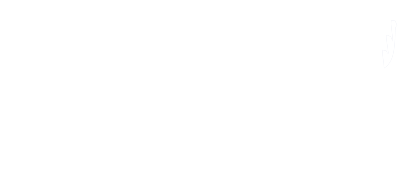 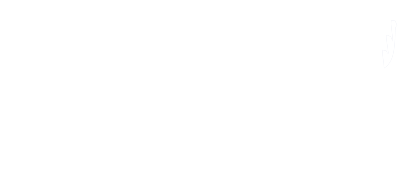 Name:  REP032 Quality Review Framework:  Self-Assessment ToolkitName:  REP032 Quality Review Framework:  Self-Assessment ToolkitName:  REP032 Quality Review Framework:  Self-Assessment ToolkitVersionDateDetails1Feb 2019New Document2June 2019Edited for digital completion3October 2021Updated for digital completionInstitution DetailsInstitution DetailsInstitution DetailsInstitution NameAddressInstitution Type (e.g. Private Company, University, State Body) PHECC Courses DeliveredHigher Education AffiliationContact Name Job TitlePhoneEmailReport Details Report Details Report Details Individuals and/or groups involved in the self-assessmentNameRoleIndividuals and/or groups involved in the self-assessmentIndividuals and/or groups involved in the self-assessmentIndividuals and/or groups involved in the self-assessmentIndividuals and/or groups involved in the self-assessmentReport completed byThis list is not exhaustive and is for sample purpose only. You may have additional documentation you can provide. The documents listed here may provide evidence for multiple components  This list is not exhaustive and is for sample purpose only. You may have additional documentation you can provide. The documents listed here may provide evidence for multiple components  This list is not exhaustive and is for sample purpose only. You may have additional documentation you can provide. The documents listed here may provide evidence for multiple components  Governance DocumentsRecords of Meetings, Agenda, MinutesService-level AgreementPolicies and Procedures Pre-Course InformationJob/Role DescriptionsCourse MaterialApplication/Registration Forms Recruitment Policy and ProceduresOrganisational ChartAssessment BriefsList of Mentors, Supervisors and their QualificationsDetails of Third-Party RelationshipsExamination DetailsList of Faculty, including their QualificationsList of Internship/Clinical Placement SitesStaff/Student HandbookPersonnel Training Records Insurance DetailsAssessment PortfoliosCourse Feedback ReportsOperational PlansStudent Attendance RecordsGarda Vetting Details (if applicable)Training Venue DetailsFeedback FormsContracts/Agreements with external personnelCourse Promotional MaterialStudent Portfolios (If applicable)Personnel and Student Induction RecordsTerms of Reference for Sub-groupsRPL Records (if applicable)Codes of ConductData Reports, Certification Rates, Grade Analysis, Completion Rates, Satisfaction Rates, etcStudent WorkbooksAccident ReportsIncident ReportsComplaints formsQuality Improvement PlanFinancial ReportsAnnual ReportsRisk AssessmentRisk RegisterFaculty Observation FormResource ChecklistRatingLevel DescriptorN/ANot Applicable – N/AThe standard is not applicable. 0 – 0.99Not Met – NM No evidence of compliance in the organisation.1 – 1.99Minimally Met – MNM Evidence of a low degree of organisation wide compliance. 2 – 2.99Moderately Met – MDM Evidence of a moderate degree of organisation wide compliance.3 – 3.99Substantively Met – SM Substantive evidence of organisation wide compliance.4Fully Met – FM Evidence of full compliance across the organisation.Theme 4: Course, Development, Delivery and ReviewTheme 4: Course, Development, Delivery and ReviewTheme 4: Course, Development, Delivery and ReviewTheme 4: Course, Development, Delivery and ReviewQS4.1: Course Development and Approval – A systematic approach is taken to course development and approval.QS4.1: Course Development and Approval – A systematic approach is taken to course development and approval.QS4.1: Course Development and Approval – A systematic approach is taken to course development and approval.QS4.1: Course Development and Approval – A systematic approach is taken to course development and approval.ComponentComponentEvidenceEvidence4.1.1Does the institution have a course development, delivery and review policy? RIATI – Delivering CFR4.1.1Does the institution have a course development, delivery and review policy? Course development, delivery and review policy and proceduresn/a4.1.2Does the institution have a documented procedure for course development/amendment to reflect any updates or changes in PHECC education and training standards, clinical practice guidelines or examination standards?Course development/amendment procedure Course development/amendment procedure 4.1.3Does course development reflect PHECC requirements?Course delivery material: presentations, handouts, etcCourse delivery material: presentations, handouts, etc4.1.4Does course development:Demonstrate an appropriate balance between theory and practiceProvide a balance between presentations, group work, skills demonstrations, practical work and blended learning, as appropriatePromote a commitment to self-directed learning, as appropriate?Lesson plansCourse scheduleStudent handbookCourse material Student feedback formsCourse outlineCourse timetableStudent feedback forms3.1 Theme One: Organisational Structure and Management3.1 Theme One: Organisational Structure and Management3.1 Theme One: Organisational Structure and Management3.1 Theme One: Organisational Structure and Management3.1 Theme One: Organisational Structure and Management3.1 Theme One: Organisational Structure and Management3.1 Theme One: Organisational Structure and Management3.1 Theme One: Organisational Structure and Management3.1 Theme One: Organisational Structure and Management3.1 Theme One: Organisational Structure and Management3.1 Theme One: Organisational Structure and ManagementQS1.1: Governance – The institution has fit-for-purpose governance that ensures objective oversight, and clear lines of authority and accountability for all activities associated with PHECC-approved courses. QS1.1: Governance – The institution has fit-for-purpose governance that ensures objective oversight, and clear lines of authority and accountability for all activities associated with PHECC-approved courses. QS1.1: Governance – The institution has fit-for-purpose governance that ensures objective oversight, and clear lines of authority and accountability for all activities associated with PHECC-approved courses. QS1.1: Governance – The institution has fit-for-purpose governance that ensures objective oversight, and clear lines of authority and accountability for all activities associated with PHECC-approved courses. QS1.1: Governance – The institution has fit-for-purpose governance that ensures objective oversight, and clear lines of authority and accountability for all activities associated with PHECC-approved courses. QS1.1: Governance – The institution has fit-for-purpose governance that ensures objective oversight, and clear lines of authority and accountability for all activities associated with PHECC-approved courses. QS1.1: Governance – The institution has fit-for-purpose governance that ensures objective oversight, and clear lines of authority and accountability for all activities associated with PHECC-approved courses. QS1.1: Governance – The institution has fit-for-purpose governance that ensures objective oversight, and clear lines of authority and accountability for all activities associated with PHECC-approved courses. QS1.1: Governance – The institution has fit-for-purpose governance that ensures objective oversight, and clear lines of authority and accountability for all activities associated with PHECC-approved courses. QS1.1: Governance – The institution has fit-for-purpose governance that ensures objective oversight, and clear lines of authority and accountability for all activities associated with PHECC-approved courses. QS1.1: Governance – The institution has fit-for-purpose governance that ensures objective oversight, and clear lines of authority and accountability for all activities associated with PHECC-approved courses. ComponentComponentComponentEvidence Evidence Evidence CommentsCommentsCommentsCRCR1.1.1Is it clear what constitutes governance in the institution? (appropriate to its needs, size and complexity) Does the organisational chart clearly reflect the institution’s current structure and how that structure supports education and training activities?Does it clearly indicate who has overall responsibility for education and training governance, and any delegated responsibilities?Is it clear what constitutes governance in the institution? (appropriate to its needs, size and complexity) Does the organisational chart clearly reflect the institution’s current structure and how that structure supports education and training activities?Does it clearly indicate who has overall responsibility for education and training governance, and any delegated responsibilities?1.1.2Are there procedures in place to ensure that (when required) relevant sub-groups/individuals are in place to provide objective oversight of:Course approval/amendment Results approval Self-assessment?Is there up-to-date evidence of these activities taking place? Are there procedures in place to ensure that (when required) relevant sub-groups/individuals are in place to provide objective oversight of:Course approval/amendment Results approval Self-assessment?Is there up-to-date evidence of these activities taking place? 1.1.3Are there terms of reference/role descriptions for all sub-groups/individuals carrying out oversight activities?Are there terms of reference/role descriptions for all sub-groups/individuals carrying out oversight activities?1.1.4Are there documented role descriptions for all activities associated with education and training?Administration Internal Verification InstructorAssistant Tutor TutorFacilitatorThis is not an exhaustive list. Additional roles may be unique to each institution.   Are there documented role descriptions for all activities associated with education and training?Administration Internal Verification InstructorAssistant Tutor TutorFacilitatorThis is not an exhaustive list. Additional roles may be unique to each institution.   1.1.5Are there procedures in place for identifying, assessing and managing risk?Is there evidence of these activities taking place?Are there procedures in place for identifying, assessing and managing risk?Is there evidence of these activities taking place?Total CRTotal CRAverage CRCompliance LevelQS1.2: Management Systems and Organisational Processes – The institution complies with all relevant legislation and cooperates with PHECC to meet its requirements.QS1.2: Management Systems and Organisational Processes – The institution complies with all relevant legislation and cooperates with PHECC to meet its requirements.QS1.2: Management Systems and Organisational Processes – The institution complies with all relevant legislation and cooperates with PHECC to meet its requirements.QS1.2: Management Systems and Organisational Processes – The institution complies with all relevant legislation and cooperates with PHECC to meet its requirements.QS1.2: Management Systems and Organisational Processes – The institution complies with all relevant legislation and cooperates with PHECC to meet its requirements.QS1.2: Management Systems and Organisational Processes – The institution complies with all relevant legislation and cooperates with PHECC to meet its requirements.QS1.2: Management Systems and Organisational Processes – The institution complies with all relevant legislation and cooperates with PHECC to meet its requirements.QS1.2: Management Systems and Organisational Processes – The institution complies with all relevant legislation and cooperates with PHECC to meet its requirements.QS1.2: Management Systems and Organisational Processes – The institution complies with all relevant legislation and cooperates with PHECC to meet its requirements.QS1.2: Management Systems and Organisational Processes – The institution complies with all relevant legislation and cooperates with PHECC to meet its requirements.QS1.2: Management Systems and Organisational Processes – The institution complies with all relevant legislation and cooperates with PHECC to meet its requirements.ComponentComponentComponentComponentEvidence Evidence Evidence CommentsCommentsCRCR1.2.1Is there evidence that the institution is an established legal entity that a) provides education and training as a principal function         orb) provides PHECC education and training standards?Is there evidence that the institution is an established legal entity that a) provides education and training as a principal function         orb) provides PHECC education and training standards?Is there evidence that the institution is an established legal entity that a) provides education and training as a principal function         orb) provides PHECC education and training standards?1.2.2Are all tasks (from student entry to exit) associated with education and training documented?  Are all tasks (from student entry to exit) associated with education and training documented?  Are all tasks (from student entry to exit) associated with education and training documented?  1.2.3Is there evidence that the institution maintains up-to-date student records?Contact details SupportsAttendanceCompletion Assessment Certification Progression to other coursesIs there evidence that the institution maintains up-to-date student records?Contact details SupportsAttendanceCompletion Assessment Certification Progression to other coursesIs there evidence that the institution maintains up-to-date student records?Contact details SupportsAttendanceCompletion Assessment Certification Progression to other courses1.2.4Is there evidence that the institution maintains up-to-date records of all members of faculty?E.g. recruitments, contracts, PHECC certification and other qualifications, courses delivered, course evaluations, professional development, CPG upskilling, etc?  Is there evidence that the institution maintains up-to-date records of all members of faculty?E.g. recruitments, contracts, PHECC certification and other qualifications, courses delivered, course evaluations, professional development, CPG upskilling, etc?  Is there evidence that the institution maintains up-to-date records of all members of faculty?E.g. recruitments, contracts, PHECC certification and other qualifications, courses delivered, course evaluations, professional development, CPG upskilling, etc?  1.2.5Are a policy, associated procedures and supporting documents in place for data protection that meet legislative requirements? Does the policy reflect current practice? Do those involved in education and training activities understand what it means for their role?   Are a policy, associated procedures and supporting documents in place for data protection that meet legislative requirements? Does the policy reflect current practice? Do those involved in education and training activities understand what it means for their role?   Are a policy, associated procedures and supporting documents in place for data protection that meet legislative requirements? Does the policy reflect current practice? Do those involved in education and training activities understand what it means for their role?   1.2.6Where there is an affiliation/partnership with another institution or higher education authority, is there A memorandum of understandingA joint working groupAn agreement outlining responsibilities for delivery, assessment and quality assurance? Where there is an affiliation/partnership with another institution or higher education authority, is there A memorandum of understandingA joint working groupAn agreement outlining responsibilities for delivery, assessment and quality assurance? Where there is an affiliation/partnership with another institution or higher education authority, is there A memorandum of understandingA joint working groupAn agreement outlining responsibilities for delivery, assessment and quality assurance? 1.2.7Is there evidence to demonstrate that the institution is in good financial standing (e.g. tax clearance certificate, etc)?Is there evidence to demonstrate that the institution is in good financial standing (e.g. tax clearance certificate, etc)?Is there evidence to demonstrate that the institution is in good financial standing (e.g. tax clearance certificate, etc)?1.2.8Is there written confirmation that adequate insurance cover is in place to cover all education and training activities?Is there written confirmation that adequate insurance cover is in place to cover all education and training activities?Is there written confirmation that adequate insurance cover is in place to cover all education and training activities?1.2.9Is the institution sufficiently resourced (finance and human) to carry out all quality assurance activities?Is the institution sufficiently resourced (finance and human) to carry out all quality assurance activities?Is the institution sufficiently resourced (finance and human) to carry out all quality assurance activities?1.2.10Is there a complaints policy and associated procedures relevant to all stakeholders, and are all stakeholders made aware of it? Is there a complaints policy and associated procedures relevant to all stakeholders, and are all stakeholders made aware of it? Is there a complaints policy and associated procedures relevant to all stakeholders, and are all stakeholders made aware of it? 1.2.11Are a policy, associated procedures and supporting documents in place to ensure the institution is meeting its obligations under the Child and Vulnerable Persons Act 2012?Are a policy, associated procedures and supporting documents in place to ensure the institution is meeting its obligations under the Child and Vulnerable Persons Act 2012?Are a policy, associated procedures and supporting documents in place to ensure the institution is meeting its obligations under the Child and Vulnerable Persons Act 2012?Total CRTotal CRAverage CRAverage CRCompliance LevelCompliance LevelQS1.3: Continuous Quality Improvement – The institution has a proactive, systematic approach to monitoring, reviewing and enhancing education and training activities.QS1.3: Continuous Quality Improvement – The institution has a proactive, systematic approach to monitoring, reviewing and enhancing education and training activities.QS1.3: Continuous Quality Improvement – The institution has a proactive, systematic approach to monitoring, reviewing and enhancing education and training activities.QS1.3: Continuous Quality Improvement – The institution has a proactive, systematic approach to monitoring, reviewing and enhancing education and training activities.QS1.3: Continuous Quality Improvement – The institution has a proactive, systematic approach to monitoring, reviewing and enhancing education and training activities.QS1.3: Continuous Quality Improvement – The institution has a proactive, systematic approach to monitoring, reviewing and enhancing education and training activities.QS1.3: Continuous Quality Improvement – The institution has a proactive, systematic approach to monitoring, reviewing and enhancing education and training activities.QS1.3: Continuous Quality Improvement – The institution has a proactive, systematic approach to monitoring, reviewing and enhancing education and training activities.QS1.3: Continuous Quality Improvement – The institution has a proactive, systematic approach to monitoring, reviewing and enhancing education and training activities.QS1.3: Continuous Quality Improvement – The institution has a proactive, systematic approach to monitoring, reviewing and enhancing education and training activities.QS1.3: Continuous Quality Improvement – The institution has a proactive, systematic approach to monitoring, reviewing and enhancing education and training activities.ComponentComponentComponentComponentEvidence Evidence Evidence CommentsCommentsCRCR1.3.1Is there a CQI/Quality policy and associated procedures that states the institution’s commitment to systematic monitoring, annual self-assessment and quality improvement?  Is there a CQI/Quality policy and associated procedures that states the institution’s commitment to systematic monitoring, annual self-assessment and quality improvement?  Is there a CQI/Quality policy and associated procedures that states the institution’s commitment to systematic monitoring, annual self-assessment and quality improvement?  1.3.2Is it clear who has overall responsibility for the quality assurance of PHECC-approved courses?Is it clear who has overall responsibility for the quality assurance of PHECC-approved courses?Is it clear who has overall responsibility for the quality assurance of PHECC-approved courses?1.3.3Is there evidence that all those involved in education and training activities have been made aware of their responsibilities for the quality assurance of PHECC-approved courses?Is there evidence that all those involved in education and training activities have been made aware of their responsibilities for the quality assurance of PHECC-approved courses?Is there evidence that all those involved in education and training activities have been made aware of their responsibilities for the quality assurance of PHECC-approved courses?1.3.4Are appropriate performance indicators (KPIs) in place for monitoring all aspects of education and training? For example:Tutor/instructor rating% of students completing coursesDropout ratesGrade analysisCourse satisfaction rating  Are appropriate performance indicators (KPIs) in place for monitoring all aspects of education and training? For example:Tutor/instructor rating% of students completing coursesDropout ratesGrade analysisCourse satisfaction rating  Are appropriate performance indicators (KPIs) in place for monitoring all aspects of education and training? For example:Tutor/instructor rating% of students completing coursesDropout ratesGrade analysisCourse satisfaction rating  1.3.5Is it clear in the documentation how monitoring is carried out, by whom and what indicators it should be seeking?E.g. course evaluation forms reviewed by senior management after each course to monitor course rating and tutor/instructor ratingIs it clear in the documentation how monitoring is carried out, by whom and what indicators it should be seeking?E.g. course evaluation forms reviewed by senior management after each course to monitor course rating and tutor/instructor ratingIs it clear in the documentation how monitoring is carried out, by whom and what indicators it should be seeking?E.g. course evaluation forms reviewed by senior management after each course to monitor course rating and tutor/instructor rating1.3.6 Is there up-to-date evidence of the systematic collection, analysis and use of student, faculty and other stakeholder feedback? Course contentDeliveryTeaching styleLearning resources AssessmentProvision of informationSupportThis list is not exhaustive. Is there up-to-date evidence of the systematic collection, analysis and use of student, faculty and other stakeholder feedback? Course contentDeliveryTeaching styleLearning resources AssessmentProvision of informationSupportThis list is not exhaustive. Is there up-to-date evidence of the systematic collection, analysis and use of student, faculty and other stakeholder feedback? Course contentDeliveryTeaching styleLearning resources AssessmentProvision of informationSupportThis list is not exhaustive. 1.3.7Is there up-to-date evidence of the systematic collection and analysis of:Student participationSuccess (grade analysis) Progression? Is there up-to-date evidence of the systematic collection and analysis of:Student participationSuccess (grade analysis) Progression? Is there up-to-date evidence of the systematic collection and analysis of:Student participationSuccess (grade analysis) Progression? 1.3.8Is there up-to-date evidence of the systematic review of learning resources and locations? Is there up-to-date evidence of the systematic review of learning resources and locations? Is there up-to-date evidence of the systematic review of learning resources and locations? 1.3.9Is there up-to-date evidence of the systematic review of policies and procedures to ensure they are effective, fit for purpose, reflect current practice and are consistent with the requirements of relevant legislation?Is there up-to-date evidence of the systematic review of policies and procedures to ensure they are effective, fit for purpose, reflect current practice and are consistent with the requirements of relevant legislation?Is there up-to-date evidence of the systematic review of policies and procedures to ensure they are effective, fit for purpose, reflect current practice and are consistent with the requirements of relevant legislation?1.3.10 Is there up-to-date evidence of quality improvement planning and implementation?Is there up-to-date evidence of quality improvement planning and implementation?Is there up-to-date evidence of quality improvement planning and implementation?Total CRTotal CRAverage CRAverage CRCompliance LevelCompliance LevelQS1.4: Transparency and Accountability – The institution conducts its activities in an open and transparent manner with appropriate feedback and feed-forward systems in place with and between all relevant stakeholders. QS1.4: Transparency and Accountability – The institution conducts its activities in an open and transparent manner with appropriate feedback and feed-forward systems in place with and between all relevant stakeholders. QS1.4: Transparency and Accountability – The institution conducts its activities in an open and transparent manner with appropriate feedback and feed-forward systems in place with and between all relevant stakeholders. QS1.4: Transparency and Accountability – The institution conducts its activities in an open and transparent manner with appropriate feedback and feed-forward systems in place with and between all relevant stakeholders. QS1.4: Transparency and Accountability – The institution conducts its activities in an open and transparent manner with appropriate feedback and feed-forward systems in place with and between all relevant stakeholders. QS1.4: Transparency and Accountability – The institution conducts its activities in an open and transparent manner with appropriate feedback and feed-forward systems in place with and between all relevant stakeholders. QS1.4: Transparency and Accountability – The institution conducts its activities in an open and transparent manner with appropriate feedback and feed-forward systems in place with and between all relevant stakeholders. QS1.4: Transparency and Accountability – The institution conducts its activities in an open and transparent manner with appropriate feedback and feed-forward systems in place with and between all relevant stakeholders. QS1.4: Transparency and Accountability – The institution conducts its activities in an open and transparent manner with appropriate feedback and feed-forward systems in place with and between all relevant stakeholders. QS1.4: Transparency and Accountability – The institution conducts its activities in an open and transparent manner with appropriate feedback and feed-forward systems in place with and between all relevant stakeholders. QS1.4: Transparency and Accountability – The institution conducts its activities in an open and transparent manner with appropriate feedback and feed-forward systems in place with and between all relevant stakeholders. ComponentComponentComponentComponentEvidence Evidence Evidence CommentsCommentsCRCR1.4.1Is there up-to-date evidence of internal reporting at all levels in the institution?Is there up-to-date evidence of internal reporting at all levels in the institution?Is there up-to-date evidence of internal reporting at all levels in the institution?1.4.2Is responsibility for all tasks (from student entry to exit) associated with education and training clearly allocated and linked to relevant KPIs?  Is responsibility for all tasks (from student entry to exit) associated with education and training clearly allocated and linked to relevant KPIs?  Is responsibility for all tasks (from student entry to exit) associated with education and training clearly allocated and linked to relevant KPIs?  1.4.3Is there a procedure in place to ensure that certificate activity reports, the annual report (including a disclosure of all faculty members) and any other targeted information requests are submitted to PHECC?Is there a procedure in place to ensure that certificate activity reports, the annual report (including a disclosure of all faculty members) and any other targeted information requests are submitted to PHECC?Is there a procedure in place to ensure that certificate activity reports, the annual report (including a disclosure of all faculty members) and any other targeted information requests are submitted to PHECC?1.4.4Are prospective students provided with sufficient information to make an informed choice about course participation?Are prospective students provided with sufficient information to make an informed choice about course participation?Are prospective students provided with sufficient information to make an informed choice about course participation?1.4.5Are the general public made aware of any third-party relationships related to PHECC-approved courses and the responsibilities of those involved?Are the general public made aware of any third-party relationships related to PHECC-approved courses and the responsibilities of those involved?Are the general public made aware of any third-party relationships related to PHECC-approved courses and the responsibilities of those involved?1.4.6Is information about the institution’s quality assurance system and external reviews made available to the public in an easily accessible format? Is information about the institution’s quality assurance system and external reviews made available to the public in an easily accessible format? Is information about the institution’s quality assurance system and external reviews made available to the public in an easily accessible format? 1.4.7Are there procedures in place to provide other stakeholders (internship sites, employers, etc) with information and to obtain information from them (feedback, updates, etc)?   Are there procedures in place to provide other stakeholders (internship sites, employers, etc) with information and to obtain information from them (feedback, updates, etc)?   Are there procedures in place to provide other stakeholders (internship sites, employers, etc) with information and to obtain information from them (feedback, updates, etc)?   Total CRTotal CRAverage CRAverage CRCompliance LevelCompliance Level3.2 Theme Two: The Learning Environment3.2 Theme Two: The Learning Environment3.2 Theme Two: The Learning Environment3.2 Theme Two: The Learning Environment3.2 Theme Two: The Learning Environment3.2 Theme Two: The Learning Environment3.2 Theme Two: The Learning Environment3.2 Theme Two: The Learning Environment3.2 Theme Two: The Learning EnvironmentQS2.1: Training Infrastructure – Courses are carried out in appropriate facilities and are sufficiently resourced to deliver training to the highest standards. QS2.1: Training Infrastructure – Courses are carried out in appropriate facilities and are sufficiently resourced to deliver training to the highest standards. QS2.1: Training Infrastructure – Courses are carried out in appropriate facilities and are sufficiently resourced to deliver training to the highest standards. QS2.1: Training Infrastructure – Courses are carried out in appropriate facilities and are sufficiently resourced to deliver training to the highest standards. QS2.1: Training Infrastructure – Courses are carried out in appropriate facilities and are sufficiently resourced to deliver training to the highest standards. QS2.1: Training Infrastructure – Courses are carried out in appropriate facilities and are sufficiently resourced to deliver training to the highest standards. QS2.1: Training Infrastructure – Courses are carried out in appropriate facilities and are sufficiently resourced to deliver training to the highest standards. QS2.1: Training Infrastructure – Courses are carried out in appropriate facilities and are sufficiently resourced to deliver training to the highest standards. QS2.1: Training Infrastructure – Courses are carried out in appropriate facilities and are sufficiently resourced to deliver training to the highest standards. ComponentComponentComponentEvidence Evidence Evidence CommentsCommentsCR2.1.1Is there evidence that the institution has a policy, associated procedures and supporting documents to demonstrate compliance with its safety, health and welfare at work legislative obligations?      Is there evidence that the institution has a policy, associated procedures and supporting documents to demonstrate compliance with its safety, health and welfare at work legislative obligations?      2.1.2Is there evidence to demonstrate that appropriate training premises are selected and used to deliver PHECC-approved courses?Is there evidence to demonstrate that appropriate training premises are selected and used to deliver PHECC-approved courses?2.1.3Are there documented selection criteria and a checklist for external premises to be used for course delivery?Are there documented selection criteria and a checklist for external premises to be used for course delivery?2.1.4Is there evidence that appropriate equipment/resources are available and have been used for each course?Is there evidence that appropriate equipment/resources are available and have been used for each course?2.1.5Is there a system in place to regularly maintain and update equipment, and evidence that this is done? Is there a system in place to regularly maintain and update equipment, and evidence that this is done? 2.1.6Is there evidence that all resources used for courses are fit for purpose and accessible?Is there evidence that all resources used for courses are fit for purpose and accessible?Total CRTotal CRAverage CRCompliance LevelQS2.2 Student Support – A positive, encouraging, safe, supportive and challenging environment is provided for students. QS2.2 Student Support – A positive, encouraging, safe, supportive and challenging environment is provided for students. QS2.2 Student Support – A positive, encouraging, safe, supportive and challenging environment is provided for students. QS2.2 Student Support – A positive, encouraging, safe, supportive and challenging environment is provided for students. QS2.2 Student Support – A positive, encouraging, safe, supportive and challenging environment is provided for students. QS2.2 Student Support – A positive, encouraging, safe, supportive and challenging environment is provided for students. QS2.2 Student Support – A positive, encouraging, safe, supportive and challenging environment is provided for students. QS2.2 Student Support – A positive, encouraging, safe, supportive and challenging environment is provided for students. QS2.2 Student Support – A positive, encouraging, safe, supportive and challenging environment is provided for students. QS2.2 Student Support – A positive, encouraging, safe, supportive and challenging environment is provided for students. ComponentComponentComponentEvidence Evidence Evidence CommentsCommentsCommentsCR2.2.1Can the institution demonstrate that students are supported by adequate numbers of appropriately qualified and experienced faculty, administrative, technical and clinical staff, appropriate to the level of the course?Can the institution demonstrate that students are supported by adequate numbers of appropriately qualified and experienced faculty, administrative, technical and clinical staff, appropriate to the level of the course?2.2.2Is there evidence that students are made aware of the supports available to them before, during and after their course?Is there evidence that students are made aware of the supports available to them before, during and after their course?2.2.3Can the institution demonstrate that it maintains appropriate tutor/ instructor-to-student ratios, in keeping with PHECC’s course approval criteria?Can the institution demonstrate that it maintains appropriate tutor/ instructor-to-student ratios, in keeping with PHECC’s course approval criteria?2.2.4Are there opportunities provided for students to meet individually and collectively with faculty and/or management?Are there opportunities provided for students to meet individually and collectively with faculty and/or management?2.2.5Are there procedures to obtain information from potential and existing students of any additional support needs they may have? Are there procedures to obtain information from potential and existing students of any additional support needs they may have? 2.2.6Are there mechanisms in place to provide reasonable accommodation for students with additional support needs?  Are there mechanisms in place to provide reasonable accommodation for students with additional support needs?  2.2.7Are sufficient up-to-date resources (appropriate to the level of the course) made available to students in a variety of formats? (hard copy, online, library, etc)Are sufficient up-to-date resources (appropriate to the level of the course) made available to students in a variety of formats? (hard copy, online, library, etc)Total CRTotal CRAverage CRCompliance LevelQS2.3: Equality and Diversity – There is a commitment to provide equal opportunities for students and personnel in compliance with relevant equality legislation. QS2.3: Equality and Diversity – There is a commitment to provide equal opportunities for students and personnel in compliance with relevant equality legislation. QS2.3: Equality and Diversity – There is a commitment to provide equal opportunities for students and personnel in compliance with relevant equality legislation. QS2.3: Equality and Diversity – There is a commitment to provide equal opportunities for students and personnel in compliance with relevant equality legislation. QS2.3: Equality and Diversity – There is a commitment to provide equal opportunities for students and personnel in compliance with relevant equality legislation. QS2.3: Equality and Diversity – There is a commitment to provide equal opportunities for students and personnel in compliance with relevant equality legislation. QS2.3: Equality and Diversity – There is a commitment to provide equal opportunities for students and personnel in compliance with relevant equality legislation. QS2.3: Equality and Diversity – There is a commitment to provide equal opportunities for students and personnel in compliance with relevant equality legislation. QS2.3: Equality and Diversity – There is a commitment to provide equal opportunities for students and personnel in compliance with relevant equality legislation. QS2.3: Equality and Diversity – There is a commitment to provide equal opportunities for students and personnel in compliance with relevant equality legislation. ComponentComponentComponentEvidence Evidence Evidence CommentsCommentsCommentsCR2.3.1Does the institution have an equality and diversity policy, and associated procedures?Does the institution have an equality and diversity policy, and associated procedures?2.3.2Are all relevant policies and procedures legislatively compliant and do they promote equality? I.e. staff recruitment, development and management.Are all relevant policies and procedures legislatively compliant and do they promote equality? I.e. staff recruitment, development and management.2.3.3Is there evidence that students, faculty and other stakeholders have been made aware of the policy and procedures?Is there evidence that students, faculty and other stakeholders have been made aware of the policy and procedures?2.3.4Does the institution have codes of conduct for staff, faculty and other stakeholders? Does the institution have codes of conduct for staff, faculty and other stakeholders? 2.3.5Is there evidence that faculty are provided with up-to-date information and training on equality and diversity?Is there evidence that faculty are provided with up-to-date information and training on equality and diversity?2.3.6Does course delivery accommodate the cultural backgrounds and different learning styles of students?Does course delivery accommodate the cultural backgrounds and different learning styles of students?Total CRTotal CRAverage CRCompliance LevelQS2.4 Internship/Clinical Placement – Internship/clinical placement sites are appropriate to course content and the learning outcomes to be achieved (NQEMT courses only). QS2.4 Internship/Clinical Placement – Internship/clinical placement sites are appropriate to course content and the learning outcomes to be achieved (NQEMT courses only). QS2.4 Internship/Clinical Placement – Internship/clinical placement sites are appropriate to course content and the learning outcomes to be achieved (NQEMT courses only). QS2.4 Internship/Clinical Placement – Internship/clinical placement sites are appropriate to course content and the learning outcomes to be achieved (NQEMT courses only). QS2.4 Internship/Clinical Placement – Internship/clinical placement sites are appropriate to course content and the learning outcomes to be achieved (NQEMT courses only). QS2.4 Internship/Clinical Placement – Internship/clinical placement sites are appropriate to course content and the learning outcomes to be achieved (NQEMT courses only). QS2.4 Internship/Clinical Placement – Internship/clinical placement sites are appropriate to course content and the learning outcomes to be achieved (NQEMT courses only). QS2.4 Internship/Clinical Placement – Internship/clinical placement sites are appropriate to course content and the learning outcomes to be achieved (NQEMT courses only). QS2.4 Internship/Clinical Placement – Internship/clinical placement sites are appropriate to course content and the learning outcomes to be achieved (NQEMT courses only). ComponentComponentComponentEvidence Evidence Evidence CommentsCommentsCR2.4.1Is there a documented MOU/agreement in place between the institution and internship/clinical placement site(s)? Is there a documented MOU/agreement in place between the institution and internship/clinical placement site(s)? 2.4.2Does the MOU/agreement between the institution and internship/clinical placement site:Outline the commitment to ongoing monitoring, review and support of a quality learning environment to ensure students can maximise their learning experience?Provide details of the responsibilities of both in relation to quality assurance?Detail academic liaison and engagement to support practice-based learning?   Does the MOU/agreement between the institution and internship/clinical placement site:Outline the commitment to ongoing monitoring, review and support of a quality learning environment to ensure students can maximise their learning experience?Provide details of the responsibilities of both in relation to quality assurance?Detail academic liaison and engagement to support practice-based learning?   2.4.3Is there evidence that all internship/clinical placement sites have been assessed and audited to ensure their suitability as a quality learning environment in accordance with PHECC standards and guidelines for course approval?  Is there evidence that all internship/clinical placement sites have been assessed and audited to ensure their suitability as a quality learning environment in accordance with PHECC standards and guidelines for course approval?  2.4.4Before using a new internship/clinical placement site, has verification of the completed assessment/audit endorsed by the institution been submitted to PHECC?Before using a new internship/clinical placement site, has verification of the completed assessment/audit endorsed by the institution been submitted to PHECC?2.4.5Can the institution demonstrate that only PHECC-approved internship sites are used for placement?Can the institution demonstrate that only PHECC-approved internship sites are used for placement?2.4.6Are there documented selection criteria for internship/clinical placement sites?Are there documented selection criteria for internship/clinical placement sites?2.4.7Does the internship/clinical placement site(s) provide students with appropriate learning environments to support the development and achievement of their competencies?Does the internship/clinical placement site(s) provide students with appropriate learning environments to support the development and achievement of their competencies?2.4.8Are the systems in place for students to raise concerns about their placement?Is there a formal structure in place between the institution and internship/clinical placement site to follow up and resolve any student and preceptor concerns? Are the systems in place for students to raise concerns about their placement?Is there a formal structure in place between the institution and internship/clinical placement site to follow up and resolve any student and preceptor concerns? 2.4.9Is a fair and transparent system in place for student placement? Is a fair and transparent system in place for student placement? 2.4.10Is there a sufficient number of mentors and preceptors (clinical supervisor) in place with each internship site? Is there a sufficient number of mentors and preceptors (clinical supervisor) in place with each internship site? 2.4.11Are learning outcomes to be achieved during the internship/clinical placement period documented?Are learning outcomes to be achieved during the internship/clinical placement period documented?2.4.12Is a schedule and procedure in place for monitoring visits to internship/clinical placement sites?Is a schedule and procedure in place for monitoring visits to internship/clinical placement sites?2.4.13Is there evidence that appropriate documentation is in place to record student activities during their internship? Is there evidence that appropriate documentation is in place to record student activities during their internship? 2.4.14Is an accurate and up-to-date record of student internship/clinical placement activities maintained by the student and made available for internal and external review (Learning Portfolio)?Is an accurate and up-to-date record of student internship/clinical placement activities maintained by the student and made available for internal and external review (Learning Portfolio)?Total CRTotal CRAverage CRCompliance LevelCompliance Level3.3 Theme Three: Human Resource (HR) Management3.3 Theme Three: Human Resource (HR) Management3.3 Theme Three: Human Resource (HR) Management3.3 Theme Three: Human Resource (HR) Management3.3 Theme Three: Human Resource (HR) Management3.3 Theme Three: Human Resource (HR) Management3.3 Theme Three: Human Resource (HR) Management3.3 Theme Three: Human Resource (HR) ManagementQS3.1: Organisational Staffing – The institution has sufficient, appropriately qualified and experienced personnel to maintain high-quality education and training activities.QS3.1: Organisational Staffing – The institution has sufficient, appropriately qualified and experienced personnel to maintain high-quality education and training activities.QS3.1: Organisational Staffing – The institution has sufficient, appropriately qualified and experienced personnel to maintain high-quality education and training activities.QS3.1: Organisational Staffing – The institution has sufficient, appropriately qualified and experienced personnel to maintain high-quality education and training activities.QS3.1: Organisational Staffing – The institution has sufficient, appropriately qualified and experienced personnel to maintain high-quality education and training activities.QS3.1: Organisational Staffing – The institution has sufficient, appropriately qualified and experienced personnel to maintain high-quality education and training activities.QS3.1: Organisational Staffing – The institution has sufficient, appropriately qualified and experienced personnel to maintain high-quality education and training activities.QS3.1: Organisational Staffing – The institution has sufficient, appropriately qualified and experienced personnel to maintain high-quality education and training activities.ComponentComponentComponentEvidence Evidence CommentsCommentsCR3.1.1Is there evidence of a robust systematic approach to recruiting appropriately qualified and experienced personnel to carry out education and training activities?Is there evidence of a robust systematic approach to recruiting appropriately qualified and experienced personnel to carry out education and training activities?3.1.2Is a minimum standard in place for the academic and subject matter experience of:Faculty (facilitators, tutors, assistant tutors, instructors etc)Visiting subject experts Internship/clinical placement mentors and preceptors (clinical supervisors)?Is a minimum standard in place for the academic and subject matter experience of:Faculty (facilitators, tutors, assistant tutors, instructors etc)Visiting subject experts Internship/clinical placement mentors and preceptors (clinical supervisors)?3.1.3Can the institution demonstrate that it has adequate numbers of personnel in place to:Meet the current and projected demand for its serviceCarry out the activities described in its policies and proceduresMaintain PHECC requirements for course approvalSystematically organise, deliver and monitor the quality of courses and awardsEnsure full compliance with the QRF?    Can the institution demonstrate that it has adequate numbers of personnel in place to:Meet the current and projected demand for its serviceCarry out the activities described in its policies and proceduresMaintain PHECC requirements for course approvalSystematically organise, deliver and monitor the quality of courses and awardsEnsure full compliance with the QRF?    3.1.4Does the composition of the institution’s personnel meet PHECC education and training standards for each course on offer?Does the composition of the institution’s personnel meet PHECC education and training standards for each course on offer?3.1.5Is there evidence that all personnel involved in administering and delivering PHECC-approved courses:Have been made aware of their quality assurance responsibilities Are carrying out those activities consistently? Is there evidence that all personnel involved in administering and delivering PHECC-approved courses:Have been made aware of their quality assurance responsibilities Are carrying out those activities consistently? 3.1.6Is there evidence that the institution is meeting its obligations under the Children and Vulnerable Persons Act 2012?Policy and procedures in placeGarda Vetting policy and procedures, if requiredIs there evidence that the institution is meeting its obligations under the Children and Vulnerable Persons Act 2012?Policy and procedures in placeGarda Vetting policy and procedures, if required3.1.7Is there a written job description specific to each position in the institution?Is there a written job description specific to each position in the institution?3.1.8Have all personnel been issued with a written statement of terms of employment/engagement?Have all personnel been issued with a written statement of terms of employment/engagement?Total CRTotal CRAverage CRCompliance LevelQS3.2: Personnel Development – The institution has a systematic approach to supporting and developing all personnel, ensuring they have the competencies required to deliver high quality education and training. QS3.2: Personnel Development – The institution has a systematic approach to supporting and developing all personnel, ensuring they have the competencies required to deliver high quality education and training. QS3.2: Personnel Development – The institution has a systematic approach to supporting and developing all personnel, ensuring they have the competencies required to deliver high quality education and training. QS3.2: Personnel Development – The institution has a systematic approach to supporting and developing all personnel, ensuring they have the competencies required to deliver high quality education and training. QS3.2: Personnel Development – The institution has a systematic approach to supporting and developing all personnel, ensuring they have the competencies required to deliver high quality education and training. QS3.2: Personnel Development – The institution has a systematic approach to supporting and developing all personnel, ensuring they have the competencies required to deliver high quality education and training. QS3.2: Personnel Development – The institution has a systematic approach to supporting and developing all personnel, ensuring they have the competencies required to deliver high quality education and training. QS3.2: Personnel Development – The institution has a systematic approach to supporting and developing all personnel, ensuring they have the competencies required to deliver high quality education and training. QS3.2: Personnel Development – The institution has a systematic approach to supporting and developing all personnel, ensuring they have the competencies required to deliver high quality education and training. ComponentComponentComponentEvidence Evidence Evidence CommentsCommentsCR3.2.1Is there a documented procedure to identify the training/upskilling needs of all personnel?Is there a documented procedure to identify the training/upskilling needs of all personnel?3.2.2Can the institution demonstrate that:It has a documented induction programme for all personnel The induction is consistent and appropriate to the relevant roleAll personnel have attended inductionThe induction clearly outlines responsibility for the quality assurance of PHECC-approved courses?Can the institution demonstrate that:It has a documented induction programme for all personnel The induction is consistent and appropriate to the relevant roleAll personnel have attended inductionThe induction clearly outlines responsibility for the quality assurance of PHECC-approved courses?3.2.3Is there evidence of a training and development plan/programme which details how the institution meets the support and development needs of relevant personnel?  Is there evidence of a training and development plan/programme which details how the institution meets the support and development needs of relevant personnel?  3.2.4Is there evidence that support and development/upskilling has taken place? Is there evidence that support and development/upskilling has taken place? 3.2.5Is there evidence that practitioner upskilling has taken place within 18 months of new CPG publication?  Is there evidence that practitioner upskilling has taken place within 18 months of new CPG publication?  3.2.6Are there mechanisms in place for faculty to request support for training/upskilling and to achieve additional qualifications?Are there mechanisms in place for faculty to request support for training/upskilling and to achieve additional qualifications?3.2.7Is a formalised support and supervision and annual appraisal system in place?  Is a formalised support and supervision and annual appraisal system in place?  3.2.8Can the institution demonstrate that personnel have completed training/upskilling relevant to their role?Manual HandlingPatient Handling Infection Prevention and ControlTrain the TrainerThis list is not exhaustive. The institution may have training/upskilling requirements unique to its services.Can the institution demonstrate that personnel have completed training/upskilling relevant to their role?Manual HandlingPatient Handling Infection Prevention and ControlTrain the TrainerThis list is not exhaustive. The institution may have training/upskilling requirements unique to its services.Total CRTotal CRAverage CRCompliance LevelCompliance LevelQS3.3: Personnel Management – A systematic approach is taken to managing all individuals and groups engaged in education and training activities.QS3.3: Personnel Management – A systematic approach is taken to managing all individuals and groups engaged in education and training activities.QS3.3: Personnel Management – A systematic approach is taken to managing all individuals and groups engaged in education and training activities.QS3.3: Personnel Management – A systematic approach is taken to managing all individuals and groups engaged in education and training activities.QS3.3: Personnel Management – A systematic approach is taken to managing all individuals and groups engaged in education and training activities.QS3.3: Personnel Management – A systematic approach is taken to managing all individuals and groups engaged in education and training activities.QS3.3: Personnel Management – A systematic approach is taken to managing all individuals and groups engaged in education and training activities.QS3.3: Personnel Management – A systematic approach is taken to managing all individuals and groups engaged in education and training activities.ComponentComponentComponentComponentEvidence Evidence CommentsCR3.3.1Does the institution have systems in place for regular and appropriate communication between faculty and management?Does the institution have systems in place for regular and appropriate communication between faculty and management?Does the institution have systems in place for regular and appropriate communication between faculty and management?3.3.2Is there evidence that faculty provide feedback during and after their course?Course reportsIs there evidence that faculty provide feedback during and after their course?Course reportsIs there evidence that faculty provide feedback during and after their course?Course reports3.3.3Is there a system in place that ensures that only personnel with valid certification deliver PHECC-approved courses? Is there a system in place that ensures that only personnel with valid certification deliver PHECC-approved courses? Is there a system in place that ensures that only personnel with valid certification deliver PHECC-approved courses? 3.3.4Is there evidence that the activities of faculty and visiting subject experts are systematically monitored through:Observation Analysis of relevant documentation?  Is there evidence that the activities of faculty and visiting subject experts are systematically monitored through:Observation Analysis of relevant documentation?  Is there evidence that the activities of faculty and visiting subject experts are systematically monitored through:Observation Analysis of relevant documentation?  3.3.5Are procedures in place for dealing with poor and unacceptable performance of faculty? Are procedures in place for dealing with poor and unacceptable performance of faculty? Are procedures in place for dealing with poor and unacceptable performance of faculty? 3.3.6Can the institution demonstrate that it has appropriate HR policies and procedures in place to meet its legislative obligations?Can the institution demonstrate that it has appropriate HR policies and procedures in place to meet its legislative obligations?Can the institution demonstrate that it has appropriate HR policies and procedures in place to meet its legislative obligations?Total CRTotal CRAverage CRAverage CRCompliance LevelQS3.4: Collaborative Provision – Appropriate contractual and quality assurance arrangements are in place with contracted staff.QS3.4: Collaborative Provision – Appropriate contractual and quality assurance arrangements are in place with contracted staff.QS3.4: Collaborative Provision – Appropriate contractual and quality assurance arrangements are in place with contracted staff.QS3.4: Collaborative Provision – Appropriate contractual and quality assurance arrangements are in place with contracted staff.QS3.4: Collaborative Provision – Appropriate contractual and quality assurance arrangements are in place with contracted staff.QS3.4: Collaborative Provision – Appropriate contractual and quality assurance arrangements are in place with contracted staff.QS3.4: Collaborative Provision – Appropriate contractual and quality assurance arrangements are in place with contracted staff.QS3.4: Collaborative Provision – Appropriate contractual and quality assurance arrangements are in place with contracted staff.QS3.4: Collaborative Provision – Appropriate contractual and quality assurance arrangements are in place with contracted staff.ComponentComponentComponentComponentEvidence Evidence CommentsCommentsCR3.4.1Does the institution have a collaborative provision policy and associated procedures in place that:Clearly states that the institution retains full control and responsibility for academic decisions and quality assuranceClearly states that the institution is responsible for activities carried out in its name Outlines the due diligence of any individual or organisation contracted to deliver any activity associated with PHECC-approved coursesClearly details the responsibilities of each party for the quality assurance of PHECC-approved courses?   Does the institution have a collaborative provision policy and associated procedures in place that:Clearly states that the institution retains full control and responsibility for academic decisions and quality assuranceClearly states that the institution is responsible for activities carried out in its name Outlines the due diligence of any individual or organisation contracted to deliver any activity associated with PHECC-approved coursesClearly details the responsibilities of each party for the quality assurance of PHECC-approved courses?   Does the institution have a collaborative provision policy and associated procedures in place that:Clearly states that the institution retains full control and responsibility for academic decisions and quality assuranceClearly states that the institution is responsible for activities carried out in its name Outlines the due diligence of any individual or organisation contracted to deliver any activity associated with PHECC-approved coursesClearly details the responsibilities of each party for the quality assurance of PHECC-approved courses?   3.4.2Can the institution demonstrate that it has satisfactory monitoring procedures in place for courses being delivered remotely by contracted faculty?Is there evidence of these activities taking place?Can the institution demonstrate that it has satisfactory monitoring procedures in place for courses being delivered remotely by contracted faculty?Is there evidence of these activities taking place?Can the institution demonstrate that it has satisfactory monitoring procedures in place for courses being delivered remotely by contracted faculty?Is there evidence of these activities taking place?3.4.3Is a written and signed contract in place?Is a written and signed contract in place?Is a written and signed contract in place?3.4.4Does the institution maintain an up-to-date record of every member of contracted faculty, including:their PHECC certification QualificationsCourse delivery detailsCPC?Does the institution maintain an up-to-date record of every member of contracted faculty, including:their PHECC certification QualificationsCourse delivery detailsCPC?Does the institution maintain an up-to-date record of every member of contracted faculty, including:their PHECC certification QualificationsCourse delivery detailsCPC?3.4.5Are contracted faculty details submitted to PHECC? Are contracted faculty details submitted to PHECC? Are contracted faculty details submitted to PHECC? 3.4.6Is there evidence of agreed quality assurance standards between all parties involved?Is there evidence of agreed quality assurance standards between all parties involved?Is there evidence of agreed quality assurance standards between all parties involved?3.4.7Does the institution have evidence that:It receives regular reports of contracted faculty education and training activitiesThese reports are analysedAny actions arising from the analysis have been taken?  Does the institution have evidence that:It receives regular reports of contracted faculty education and training activitiesThese reports are analysedAny actions arising from the analysis have been taken?  Does the institution have evidence that:It receives regular reports of contracted faculty education and training activitiesThese reports are analysedAny actions arising from the analysis have been taken?  Total CRTotal CRAverage CRAverage CRCompliance Level3.4 Theme Four: Course Development, Delivery and Review 3.4 Theme Four: Course Development, Delivery and Review 3.4 Theme Four: Course Development, Delivery and Review 3.4 Theme Four: Course Development, Delivery and Review 3.4 Theme Four: Course Development, Delivery and Review 3.4 Theme Four: Course Development, Delivery and Review 3.4 Theme Four: Course Development, Delivery and Review 3.4 Theme Four: Course Development, Delivery and Review QS4.1: Course Development and Approval – A systematic approach is taken to course development and approval.QS4.1: Course Development and Approval – A systematic approach is taken to course development and approval.QS4.1: Course Development and Approval – A systematic approach is taken to course development and approval.QS4.1: Course Development and Approval – A systematic approach is taken to course development and approval.QS4.1: Course Development and Approval – A systematic approach is taken to course development and approval.QS4.1: Course Development and Approval – A systematic approach is taken to course development and approval.QS4.1: Course Development and Approval – A systematic approach is taken to course development and approval.QS4.1: Course Development and Approval – A systematic approach is taken to course development and approval.ComponentComponentComponentEvidence Evidence CommentsCommentsCR4.1.1Does the institution have a course development, delivery and review policy? Does the institution have a course development, delivery and review policy? 4.1.2Does the institution have a documented procedure for course development/amendment to reflect any updates or changes in PHECC education and training standards, clinical practice guidelines or examination standards?Does the institution have a documented procedure for course development/amendment to reflect any updates or changes in PHECC education and training standards, clinical practice guidelines or examination standards?4.1.3Does course development reflect PHECC requirements?Does course development reflect PHECC requirements?4.1.4Does course development:Demonstrate an appropriate balance between theory and practiceProvide a balance between presentations, group work, skills demonstrations, practical work and blended learning, as appropriatePromote a commitment to self-directed learning, as appropriate?Does course development:Demonstrate an appropriate balance between theory and practiceProvide a balance between presentations, group work, skills demonstrations, practical work and blended learning, as appropriatePromote a commitment to self-directed learning, as appropriate?4.1.5Does the development of course material include: Clearly outlined aims and objectives detailing competencies to be achieved by studentsDetailed lesson plans that include all information as set out in PHECC guidelines for theoretical and practical lessonsDetailed timetable, time on each topic, teaching method, tutor/instructor name, etc?Does the development of course material include: Clearly outlined aims and objectives detailing competencies to be achieved by studentsDetailed lesson plans that include all information as set out in PHECC guidelines for theoretical and practical lessonsDetailed timetable, time on each topic, teaching method, tutor/instructor name, etc?4.1.6Is there evidence that a systematic approach is taken to course approval?Is there evidence that a systematic approach is taken to course approval?Total CRTotal CRAverage CRCompliance LevelQS4.2: Course Delivery, Methods of Theoretical and Clinical Instruction – Courses are delivered in a manner that meets students’ needs and in accordance with PHECC guidelines. QS4.2: Course Delivery, Methods of Theoretical and Clinical Instruction – Courses are delivered in a manner that meets students’ needs and in accordance with PHECC guidelines. QS4.2: Course Delivery, Methods of Theoretical and Clinical Instruction – Courses are delivered in a manner that meets students’ needs and in accordance with PHECC guidelines. QS4.2: Course Delivery, Methods of Theoretical and Clinical Instruction – Courses are delivered in a manner that meets students’ needs and in accordance with PHECC guidelines. QS4.2: Course Delivery, Methods of Theoretical and Clinical Instruction – Courses are delivered in a manner that meets students’ needs and in accordance with PHECC guidelines. QS4.2: Course Delivery, Methods of Theoretical and Clinical Instruction – Courses are delivered in a manner that meets students’ needs and in accordance with PHECC guidelines. QS4.2: Course Delivery, Methods of Theoretical and Clinical Instruction – Courses are delivered in a manner that meets students’ needs and in accordance with PHECC guidelines. QS4.2: Course Delivery, Methods of Theoretical and Clinical Instruction – Courses are delivered in a manner that meets students’ needs and in accordance with PHECC guidelines. ComponentComponentComponentEvidence Evidence CommentsCommentsCR4.2.1Is there evidence that courses are delivered in keeping with PHECC education and training standards and clinical practice guidelines? Is there evidence that courses are delivered in keeping with PHECC education and training standards and clinical practice guidelines? 4.2.2Is there evidence that student induction takes place? Is there evidence that student induction takes place? 4.2.3Can the institution demonstrate that all courses are delivered by appropriately qualified personnel?Can the institution demonstrate that all courses are delivered by appropriately qualified personnel?4.2.4Are relevant instructor/tutor details recorded on course documentation?Are relevant instructor/tutor details recorded on course documentation?4.2.5Is there evidence of student attendance at training?Is there evidence of student attendance at training?4.2.6Is delivery of learning outcomes by third parties documented and monitored on a regular basis, including site visits as appropriate?Is delivery of learning outcomes by third parties documented and monitored on a regular basis, including site visits as appropriate?4.2.7Is structured one-to-one time (remediation, mentoring) available for students, and appropriate to their needs?Is structured one-to-one time (remediation, mentoring) available for students, and appropriate to their needs?4.2.8For NQEMT courses only: Is a documented record of student activities (from the student) maintained and available for inspection by PHECC and relevant stakeholders (e.g. Learning Portfolio)?For NQEMT courses only: Is a documented record of student activities (from the student) maintained and available for inspection by PHECC and relevant stakeholders (e.g. Learning Portfolio)?Total CRTotal CRAverage CRCompliance LevelQS4.3 Course Access, Transfer and Progression – Course information is clear, and access is fair and consistent, with recognition of prior learning, as appropriate. QS4.3 Course Access, Transfer and Progression – Course information is clear, and access is fair and consistent, with recognition of prior learning, as appropriate. QS4.3 Course Access, Transfer and Progression – Course information is clear, and access is fair and consistent, with recognition of prior learning, as appropriate. QS4.3 Course Access, Transfer and Progression – Course information is clear, and access is fair and consistent, with recognition of prior learning, as appropriate. QS4.3 Course Access, Transfer and Progression – Course information is clear, and access is fair and consistent, with recognition of prior learning, as appropriate. QS4.3 Course Access, Transfer and Progression – Course information is clear, and access is fair and consistent, with recognition of prior learning, as appropriate. QS4.3 Course Access, Transfer and Progression – Course information is clear, and access is fair and consistent, with recognition of prior learning, as appropriate. QS4.3 Course Access, Transfer and Progression – Course information is clear, and access is fair and consistent, with recognition of prior learning, as appropriate. ComponentComponentComponentEvidence Evidence CommentsCommentsCR4.3.1Are there an admissions policy and procedures and/or clear entry criteria?Are there an admissions policy and procedures and/or clear entry criteria?4.3.2Is information available to prospective students on course details, including: name, structure, duration, award type, fees, terms and conditions, transfer and progression opportunities, etc? Is information available to prospective students on course details, including: name, structure, duration, award type, fees, terms and conditions, transfer and progression opportunities, etc? 4.3.3Is information available to students on the process for recognising prior learning (if applicable), whether through formal, non-formal or informal routes?Is information available to students on the process for recognising prior learning (if applicable), whether through formal, non-formal or informal routes?4.3.4Do procedures for RPL adhere to the guidelines for each individual course in keeping with PHECC guidelines?Do procedures for RPL adhere to the guidelines for each individual course in keeping with PHECC guidelines?Total CRTotal CRAverage CRCompliance LevelQS4.4: Course Review – Courses are reviewed in a manner that allows for constructive feedback from all stakeholders. QS4.4: Course Review – Courses are reviewed in a manner that allows for constructive feedback from all stakeholders. QS4.4: Course Review – Courses are reviewed in a manner that allows for constructive feedback from all stakeholders. QS4.4: Course Review – Courses are reviewed in a manner that allows for constructive feedback from all stakeholders. QS4.4: Course Review – Courses are reviewed in a manner that allows for constructive feedback from all stakeholders. QS4.4: Course Review – Courses are reviewed in a manner that allows for constructive feedback from all stakeholders. QS4.4: Course Review – Courses are reviewed in a manner that allows for constructive feedback from all stakeholders. QS4.4: Course Review – Courses are reviewed in a manner that allows for constructive feedback from all stakeholders. ComponentComponentComponentEvidence Evidence CommentsCommentsCR4.4.1Does the institution have documented procedures for course review?Does the institution have documented procedures for course review?4.4.2Do students have opportunities to provide feedback during and after their course?Do students have opportunities to provide feedback during and after their course?4.4.3Do faculty have opportunities to provide feedback during and after their course?Do faculty have opportunities to provide feedback during and after their course?4.4.4Does the course evaluation process involve key stakeholders, including mentors, as appropriate?Does the course evaluation process involve key stakeholders, including mentors, as appropriate?4.4.5Are course evaluations documented by the tutor/instructor or course director?Are course evaluations documented by the tutor/instructor or course director?4.4.6Are areas for improvement identified and actions agreed and implemented as outlined in the course improvement plan and/or QIP?Are areas for improvement identified and actions agreed and implemented as outlined in the course improvement plan and/or QIP?Total CRTotal CRAverage CRCompliance LevelQS4.5: Assessment and Awards – Assessment of student achievement is carried out in a fair and consistent manner in line with PHECC assessment criteria. QS4.5: Assessment and Awards – Assessment of student achievement is carried out in a fair and consistent manner in line with PHECC assessment criteria. QS4.5: Assessment and Awards – Assessment of student achievement is carried out in a fair and consistent manner in line with PHECC assessment criteria. QS4.5: Assessment and Awards – Assessment of student achievement is carried out in a fair and consistent manner in line with PHECC assessment criteria. QS4.5: Assessment and Awards – Assessment of student achievement is carried out in a fair and consistent manner in line with PHECC assessment criteria. QS4.5: Assessment and Awards – Assessment of student achievement is carried out in a fair and consistent manner in line with PHECC assessment criteria. QS4.5: Assessment and Awards – Assessment of student achievement is carried out in a fair and consistent manner in line with PHECC assessment criteria. ComponentComponentComponentEvidence Evidence CommentsCR4.5.1Does the institution have an assessment policy and procedures?Does the institution have an assessment policy and procedures?4.5.2For NQEMT Paramedic and AP only: Is an appropriate assessment schedule in place, which has been approved by PHECC?For NQEMT Paramedic and AP only: Is an appropriate assessment schedule in place, which has been approved by PHECC?4.5.3Is there evidence that an appropriate assessment methodology is used for all courses?Is there evidence that an appropriate assessment methodology is used for all courses?4.5.4Is it clearly stated when PHECC assessment material is used?Is it clearly stated when PHECC assessment material is used?4.5.5Do students:Have access to the information (e.g. course material) necessary for them to participate in assessment Receive feedback on their assessment/results?Do students:Have access to the information (e.g. course material) necessary for them to participate in assessment Receive feedback on their assessment/results?4.5.6Does the institution have procedures to adapt assessment methodologies to cater for students with additional support needs?Does the institution have procedures to adapt assessment methodologies to cater for students with additional support needs?4.5.7Is there evidence that:Responsibility for assessment material is designated Assessment materials are securely stored?Is there evidence that:Responsibility for assessment material is designated Assessment materials are securely stored?4.5.8Is it clear who has responsibility for managing the PHECC certification system at responder level and practitioner (NQEMT) level?Is it clear who has responsibility for managing the PHECC certification system at responder level and practitioner (NQEMT) level?4.5.9Is there evidence that students are authorised to apply for NQEMT examination at the appropriate time?Is there evidence that students are authorised to apply for NQEMT examination at the appropriate time?4.5.10Does the institution have a procedure for internal verification?Is there evidence that internal verification takes place?Does the institution have a procedure for internal verification?Is there evidence that internal verification takes place?4.5.11Does the institution have a procedure for external authentication?Is there evidence that external authentication takes place?Does the institution have a procedure for external authentication?Is there evidence that external authentication takes place?4.5.12Does the institution have a procedure for results approval?Is there evidence that results approval takes place?Does the institution have a procedure for results approval?Is there evidence that results approval takes place?4.5.13Does the institution have a student appeals policy and procedures?Does the institution have a student appeals policy and procedures?Total CRTotal CRAverage CRCompliance LevelQuality Improvement PlanQuality Improvement PlanQuality Improvement PlanQuality Improvement PlanQuality Improvement PlanQuality Improvement PlanQS/ComponentIssuePlanned ActivityResponsibilityBy WhenStatus (open/closed)1.1.1The organisational chart does not reflect current practice.Update the Org. ChartAdministrator17-03-19 Open1.1.2Not all sub-group meetings are fully recorded.Designate a minute taker for each sub-group meetingTM10-01-19Closed1.1.3The training manager and administrator role descriptions are out of date. Update the role descriptions at the next one-to-one meetingsCEO for TMTM for Admin10-02-19OpenRatingLevel DescriptorN/ANot Applicable – N/AThe standard is not applicable. 0 – 0.99Not Met – NM No evidence of compliance in the organisation.1 – 1.99Minimally Met – MNM Evidence of a low degree of organisation wide compliance. 2 – 2.99Moderately Met – MDM Evidence of a moderate degree of organisation wide compliance.3 – 3.99Substantively Met – SM Substantive evidence of organisation wide compliance.4Fully Met – FM Evidence of full compliance across the organisation.Self-Assessment MatrixSelf-Assessment MatrixSelf-Assessment MatrixTheme 1:  Organisational Structure and ManagementTheme 1:  Organisational Structure and ManagementTheme 1:  Organisational Structure and ManagementQuality AreaQuality AreaQuality Area1.1Governance1.2Management Systems and Organisational Processes1.3Continuous Quality Improvement1.4Transparency and AccountabilityTheme 2: The Learning Environment   Theme 2: The Learning Environment   Theme 2: The Learning Environment   2.1Training Infrastructure2.2Student Support2.3Equality and Diversity2.4Internship/Clinical PlacementTheme 3: Human Resource ManagementTheme 3: Human Resource ManagementTheme 3: Human Resource Management3.1Organisational Staffing3.2Personnel Development3.3Personnel Management3.4Collaborative ProvisionTheme 4: Course Development, Delivery and ReviewTheme 4: Course Development, Delivery and ReviewTheme 4: Course Development, Delivery and Review4.1Course Development and Approval4.2Course Delivery – Methods of Theoretical and Clinical Instruction 4.3Course Access, Transfer and Progression4.4Course Review4.5Assessment and AwardsSelf-Assessment ChecklistSelf-Assessment ChecklistPlease ensure you have completed the following information before submitting your self-assessment.Please ensure you have completed the following information before submitting your self-assessment.Your institution details                                                                                                       Report detailsProvided evidence for all applicable components - (Note this evidence is required only in preparation for a Quality Review, it is not required for the annual renewal application)Included comments where relevantCompleted the compliance rating for all applicable componentsCompleted an overall compliance rating for each quality standardCompleted the compliance level for each quality standardIncluded all improvement actions in the QIPIncluded all relevant information in the QIPCompleted the Assessment Matrix Quality Improvement Plan Quality Improvement Plan Quality Improvement Plan Quality Improvement Plan Quality Improvement Plan Quality Improvement Plan QS/ComponentIssuePlanned ActivityResponsibilityBy WhenStatus (open/closed)QS/ComponentIssuePlanned ActivityResponsibilityBy WhenStatus (open/closed)QS/ComponentIssuePlanned ActivityResponsibilityBy WhenStatus (open/closed)QS/ComponentIssuePlanned ActivityResponsibilityBy WhenStatus (open/closed)